                                   P.G.DEPARTMENT OF SANSKRIT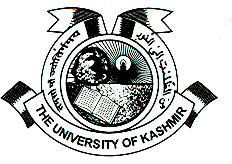              UNIVERSITY OF KASHMIR                                    Datesheet for (OE and GE) courses semester 1st                                             Offered by Department of Sanskrit                                                               Ist Semester 	   Head of the Department 4. To consider Ph.D topic of scholar namely Meena Devi as her supervisor is changed.     The recommendations of BORS meeting in Arts, Languages and Literature were placed before the members for reconsideration of the topic of  Meena Devi. The members were also informed that the topic of the scholar is different from the topic which was allotted to her by her former supervisor in the sense that the former topic was based on only two Rajtaranginis of Kashmir while as the topic allotted by the present supervisor revolves round all the Rajtaranginis (which are four to five in number) of Kashmir. For more lucidity the topic are shown as below:Topic allotted by the former supervisor:Topic allotted by the present supervisor After discussing the matter thread bear the members approved her Ph.D topic as is given below:Socio-Cultural and Religious legacy of Nilmata Puran’s Kashmir in             Contemporary Kashmiri Pandit Society- A StudyThe members, keeping in view the subject-matter of the field of Research, also approved that the scholar shall have to re-appear only in her course paper examination  as she has already qualified her other two papers (Research Methodology and Recent advances in the field of her study).   The written request of Meena Devi and Manga Ram regarding consideration period of  their Ph.D programme from the date they had joined the programme, was also considered and recommended favourably by the members. DRC Members_______________                         _________________                _________________(Dr.Wahid Nasru)                                   (Prof. Dilshad jeelani)               (Dr. K.C. Sharma)______________                          __________________(Dr. Md. Meraj Ahmad)                       (Prof. S. Razdan) S. No.Title of PaperCourse Code   Time Date of Examination01.Sanskrit GrammarSKT-18002 GE 02.00 p.m01.05.202102.Literary Sources of Ancient Indian HistorySKT-18001 OE02.00 p.m03.05.2021